Einschulungscafé an der LBS 201X – Rückmeldeliste Spenden und Helfer Klasse 5x 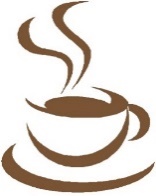 SpendenHelferBedarfName/MengeName/MengeName/MengeName/MengeName/Menge5 Kuchen (Bitte Kuchenart angeben)Alternative zu Kuchen60 Stck. Laugengebäck
(Bitte Art des Laugengebäcks angeben, z.B. Brezeln, Käsestangen etc.)1 l Orangensaft3 l Apfelsaft3 l Mineralwasser medium2 l Mineralwasser still1 l haltbare Milch 1 Päckchen KaffeeGeldspenden ZeitName08:00 - 10:30 Uhr10:30 - Ende (ca. 12:00 Uhr)